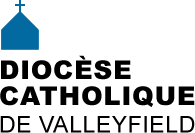 INFO HEBDO4 mars 2015S'abonner à INFO HEBDO(Envoi programmé le mercredi)8marsJOURNÉE INTERNATIONALE DE LA FEMME : Chaque année, la Journée internationale de la femme est l'occasion de faire le point sur la condition des femmes, l'égalité des sexes, mais aussi de regarder au-delà de nos frontières et d'approfondir notre réflexion concernant les avancées futures.  Le thème 2015 « Autonomisation des femmes – Autonomisation de l’humanité : Imaginez ! » - Imagine un monde où les femmes et les filles peuvent exercer leurs choix. Elles doivent pouvoir participer à la vie politique, acquérir une éducation, bénéficier de revenus, et vivre dans des sociétés exemptes de violence et de discrimination. » (Source : www.un.org)Un salut donc à toutes les femmes du monde «souvent divisées par les frontières nationales et par des différences ethniques, linguistiques, culturelles, économiques et politiques» mais qui se réunissent pour manifester leur solidarité. Puissent-elles être respectées, aimées et considérées comme des individus à part entière, indépendamment de leur langue, de leur culture, de leur religion ou de leur condition sociale![Extrait du Bulletin de Saint-François-sur-le-Lac]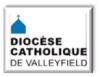 NOUVEAUTÉS AU SITE DIOCÉSAINLA JUSTICE SOCIALE selon Frédéric Ozanam - article paru dans VINCENPAUL Canada, le magazine de la Société de Saint-Vincent de Paul, vol 41 no 1, hiver 2015Bulletin mensuel L'Instant «Aîné» par Les Aidants naturels du Haut-Saint-Laurent -mars 2015BÉNÉVOLAT: Devenez Vélo-Patrouilleur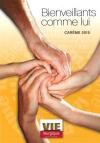 [Cliquez et priez]CARÊME 2015Pape François: «N'utilisez pas Dieu pour couvrir l'injustice» [Vidéo  CTV]15-16 mars : Retraite régionale Vaudreuil-Dorion-L'Île PerrotAU MENU CETTE SEMAINE:  [Suggestion prise dans le bulletin de Saint-Michel)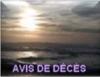 MR. HENRY WOHLER - Décédé le 20 février dernier, laissant dans le deuil son épouse Betty et sa famille. Il a été très important au sein de sa paroisse, St. Patrick of the Island à PIncourt, notamment comme président d'assemblée ainsi qu'à d'autres niveaux. Il a aussi servi le diocèse au sein du Comité de révision des décrets diocésains. La famille recevra les condoléances le jeudi 26 mars de 19h à 21h et le vendredi  27 mars de 15h à 17h et de 19h à 21h au Salon funéraire Roussin à Vaudreuil-Dorion.  Les funérailles auront lieu le 28 mars à 11h en l'église St. Patrick on the Island à Pincourt. Au lieu de fleurs, des dons à St. Patrick of the Island Roof Fund ou à la Canadian Association of Disabled Skiing seraient appréciés.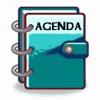 March 5th, 7:30 p.m.: Adult Faith Education - ChateauguayMarch 7th, 9a.m. to 3 p.m.: OLPH Pastoral Council Flea Market10 mars: début de neuvaine à saint Joseph [voir prière et horaire Oratoire]16 mars, 19h30: La vie pénible des épouses des patriotes Conférence SHGS3 avril: Collecte pour les Lieux Saints8 mai, 19h30: Concert de l'Harmonie de Valleyfield au profit de la paroisse Sacré-Coeur-de-Jésus29-30-31 mai: Vente de hot-dogs http://www.diocesevalleyfield.org/fr/vente-de-hot-dogsau profit de la paroisse Sacré-Coeur-de-Jésus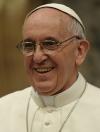 Pape François : Prions pour nos frères et sœurs qui souffrent en Syrie et en Irak [Vidéo] 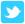 « Jésus intercède pour nous, chaque jour. Prions : Seigneur, aie pitié de moi, intercède pour moi! » 26 février 2015« Le cœur s’endurcit quand il n’aime pas. Seigneur, donne-nous un cœur qui sache aimer ! »  3 mars 2015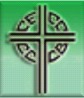 Message du Président de la CECC aux Conseils d’État canadiens des Chevaliers de Colomb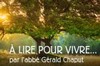  Réflexions de l'abbé Gérald Chaput:Jésus frappe fortLa logique de la victoire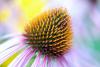 PROMPT RÉTABLISSEMENT... ... à M. Robert Monette, secrétaire autorisé de la paroisse Saint-Michel, présentement en convalescence.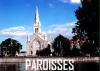 BONNE SEMAINE DE L’ACTION BÉNÉVOLE

Le Centre d'action bénévole de Valleyfield est ravi de reconnaître à nouveau la contribution de tous ces bénévoles. Dans le cadre de la Semaine de l’action bénévole qui se tiendra du 12 au 18 avril aura lieu un évènement dans ce sens.
Voici l’affiche du thème de la campagne organisée par la Fédération des Centres d’action bénévole du Québec. L’impact de chaque action individuelle sur l’ensemble de la collectivité tel que « l’effet domino » où le moindre mouvement appliqué sur un des éléments a un effet de chaîne ressenti et visible sur la totalité de l’ensemble. 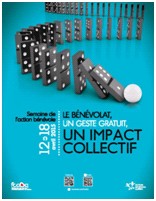 
Le bénévole s’engage pour une cause en laquelle il croit parce qu’avant tout, celle-ci fait vibrer en lui une corde sensible et trouve écho à ses valeurs, à ses attentes. Bonne Semaine de l’action bénévole à tous!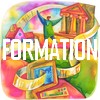 LE CORPS EN LITURGIE - une expérience de liberté  avec Frédérique Poulet - Inscription avant le 18 mars 2015. Institut de pastorale des Dominicains. ​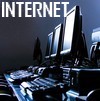 Persécution des chrétiens en Syrie : « C’est un mal qui va toucher le monde entier » Source: www.aleteia.orgDEUX MINUTES À LA FOI - LA FOI, LIBÉRATION OU EMPRISONNEMENT? Clip vidéoOEUVRE PONTIFICALE DE L'ENFANCE MISSIONNAIRE: nouveau -une page Facebook:   Voici l'adresse de la page: https://www.facebook.com/opemcanadaMois des magazines jeunesse du 1er au 31 mars : réductions et concours chez Bayard Jeunesse CanadaInfo Paulines - 1er mars 2015UN CHANT CONTRE LA GUERRE interprété par les Petits chanteurs à la croix de bois de Paris [Envoi de L. Gagné]Le saviez-vous ? 11 faits qui vont vous surprendre sur l'Église  Source: www.aleteia.org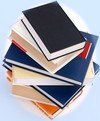 Deux publications de Jacques Gauthier - En France, la revue Parole et Prière a publié un hors-série intitulé Mon carême avec sainte Thérèse de l’Enfant-Jésus. C'est Jacques Gauthier, collaborateur à plusieurs revues membres de l'AMéCO, qui en est l'auteur. Le livret peut êtrefeuilleté en ligne. En mars, Jacques Gauthier publiera, aux éditions Parole et Silence, Chemins vers le silence intérieur avec Thérèse de Lisieux. Source: Blogue de l'AMéCO - François Gloutnay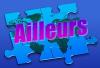 12 mars, 19h30: Nouvelle symphonie des psaumesRéseau oecuménique Justice et Paix vous invite à une journée de formation «Terre et territoire, dépossession et mobilisation» le jeudi 19 mars 2015 de 9h à 16h15 à la Société des Missions étrangères, à Laval. Coût: 20$ (incluant pauses et repas du midi). Réservation nécessaire. [Voir affiche pour détails]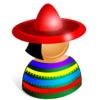 SECCIÓN EN ESPAÑOLSitio web: Esté atento a los eventos en su comunidad, el anuncio está precedido por estos signos: ►◄  [Regularmente       mirar el calendario]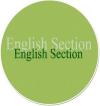 ENGLISH SECTION CALENDARAwaiting the Carbonneau Commission Report: a reflection on corruptionCCCB  President's message to Canadian State Councils of the Knights of ColumbusOBITUARIES​It is with great sadness that we announce the death of Mr. Henry Wohler, on Friday, February 20th, 2015.  Henry died peacefully surrounded by his family, after the life support was removed.  He was a very special man.  He is now with God. The funeral will take place on March 28th at 11am at St. Patrick of the Island Church.  The wake will be held at Roussin Funeral Home in Vaudreuil-Dorion on Thursday, March 26th from 7pm to 9pm and on Friday, March 27th from 3pm to 5pm & 7pm to 9pm.  In lieu of flowers, please make donations to St. Patrick of the Island Roof Fund or Canadian Association of Disabled Skiing.  Please keep his wife Betty, and his family in your prayers.HUMOURA minister parked his car in a no-parking zone in a large city because he was short of time and couldn't find a space with a meter. Then he put a note under the windshield wiper that read: "I have circled the block 10 times. If I don't park here, I'll miss my appointment. Forgive us our trespasses."
When he returned, he found a citation from a police officer along with this note "I've circled this block for 10 years. If I don't give you a ticket I'll lose my job. Lead us not into temptation." ]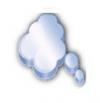 «Il ne peut y avoir d'amitié véritable qu'entre ceux qui ont foi dans les mêmes valeurs». L. Laval - Pause spirituelle no 816 Gilles cloutier.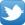 + Robert Lebel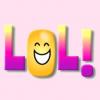 Une petite fille dit à son père:
– Papa! Papa! Regarde un bateau !
– C’est pas un bateau ça; c’est un yacht !
– Comment ça s’écrit «yacht »?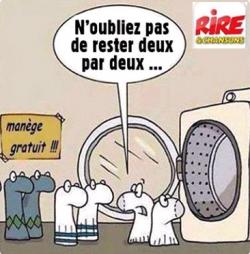 – Heu … tu as raison c’est un bateau !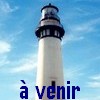 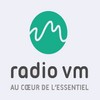 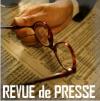 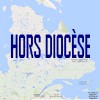 Tous droits réservés - Diocèse catholique de Valleyfield11, rue de l'église, Salaberry-de-Valleyfield, QC  J6T 1J5T 450 373.8122  - F 450 371.0000info@diocesevalleyfield.org Tous droits réservés - Diocèse catholique de Valleyfield11, rue de l'église, Salaberry-de-Valleyfield, QC  J6T 1J5T 450 373.8122  - F 450 371.0000info@diocesevalleyfield.org Faites parvenir les informations concernant vos événements à info@diocesevalleyfield.orgFaites parvenir les informations concernant vos événements à info@diocesevalleyfield.orgPour vous désinscrire: info@diocesevalleyfield.orgPour vous désinscrire: info@diocesevalleyfield.org